Общество с ограниченной ответственностью Е-КИТ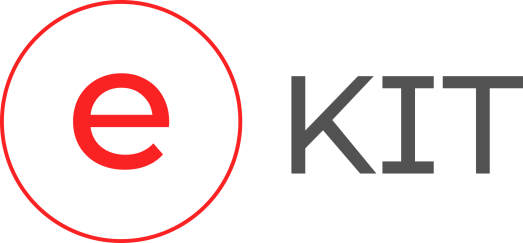 Свердловская область, г. Первоуральск,  пр. Корабельный, д. 1а;ИНН 6684006168; КПП 668401001; ОГРН:1136684000232Перечень товаров, на которые распространяется обязанность по оформлению сопроводительных накладных на товары,а также даты начала обязательного оформления СНТ на данные категории товаров:1. Биотопливо, производство и оборот которого регулируется Законом Республики Казахстан от 15 ноября 2010 года «О государственном регулировании производстваи оборота биотоплива» – 1 января 2020 года2. Этиловый спирт и (или) алкогольная продукция, производство и оборот которых регулируется Законом Республики Казахстан от 16 июля 1999 года«О государственном регулировании производства и оборота этилового спирта и алкогольной продукции» – 1 марта 2021 года3. Отдельные виды нефтепродуктов, производство и оборот которых регулируется Законом Республики Казахстан от 20 июля 2011 года «О государственном регулировании производства    и оборота отдельных видов нефтепродуктов» – 1 марта 2021 года.4. Табачные изделия, производство и оборот которых регулируется Законом Республики Казахстан от 12 июня 2003 года «О государственном регулировании производства и оборота табачных изделий» – 1 марта 2021 года5. Товары, код товарной номенклатуры внешнеэкономической деятельности Евразийского экономического союза (далее – ТН ВЭД ЕАЭС) и наименование которых включены в Перечень товаров, в отношении которых Республикой Казахстан в соответствии с обязательствами, принятыми в качестве условия присоединения к Всемирной торговой организации, применяются ставки ввозных таможенных пошлин, более низкие по сравнению со ставками пошлин Единого таможенного тарифа Евразийского экономического союза, утвержденныйв соответствии с международным договором, участником которого является Республика Казахстан (товары, входящие в Перечень изъятий) – 1 июля 2021 года6. Товары, ввозимые на территорию Республики Казахстан с территории государств –членов Евразийского экономического союза – 1 марта 2021 года7. Товары, вывозимые с территории Республики Казахстан на территорию государств –членов Евразийского экономического союза – 1 марта 2021 года8. Товары, подлежащие маркировке в соответствии с международными договорами и законодательством Республики Казахстан – 1 июля 2021 года9. Товары, код товарной номенклатуры внешнеэкономической деятельности Евразийского экономического союза (да- лее – ТН ВЭД ЕАЭС) и наименование которых включены в Перечень товаров, в отношении которых Республикой Казахстан в соответствии с обязательствами, принятыми в качестве условия присоединения к Всемирной торговой организации, применяются ставки ввозных таможенных пошлин, более низкие по сравнению со ставками пошлин Единого таможенного тарифа Евразийского экономического союза, утвержденный в соответствии с международным договором, участником которого является Республика Казахстан, и по которым электронные счета – фактуры выписываются посредством модуля«Виртуальный склад» информационной системы электронных счетов-фактур (товары, входящие  в Перечень изъятий, обязательные к оформлению в модуле ВС) – 1 мая 2021 года.